Monday, August 3, 2020Our One Priority Briefing for Congregational Leaders from George BullardA Family of Congregations in the Midlands of South CarolinaOur One PriorityStarting and Strengthening Churches to Serve as Vital and Vibrant Missional Communities.5 Leadership Voices – Tuesday 2:00 p.m. for Our One Priority Briefing Live!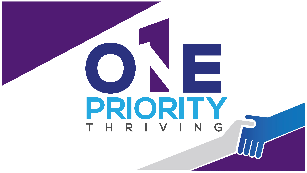 As part of our Thriving Congregations Soar with Faith emphasis, the Catapult Group will be the presenters for Our One Priority Briefing Live! on Tuesday afternoon at 2:00 p.m. Registration is required for this special session. Register at https://us02web.zoom.us/meeting/register/tZwkc-mgpjkrHtKS3aIIbjVQ9B_T6NCo_y7Y. After registering, you will receive a confirmation email containing information about joining the meeting.Also, you will receive a link to take the FREE 5 Leadership Voices assessment which you should complete prior to the Tuesday afternoon session for it to be most beneficial to you. It takes less than ten minutes to complete. This will assess your 5 voices as a Connector, Creative, Guardian, Nurturer, and Pioneer. These are the voices you need to Build the Bridge from the current reality of your congregation to a preferred future for your congregation.Check out the Catapult Group at www.WeAreCatapult.org.Julia Bell Began August 1st as CMBA Communications CoordinatorSince the fall of 2018, Julia Bell has been writing Our Family Stories for the Columbia Metro Baptist Association about the congregations, people, and ministries of the association. Earlier this year she accepted additional assignments with CMBA.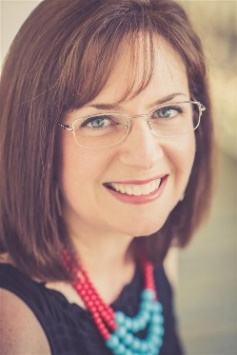 Now with the approval of the CMBA Visionary Leadership Community last week, Julia began serving August 1st as Our One Priority Communications Coordinator. In this role she will function as the coordinator of a strategic communications plan for CMBA. Specific assignments will include planning and writing Our Family Stories, coordinating the production and release of a half-dozen communication vehicles which include written stories, podcasts, video conferences, and the newsletter, and coordination of the associational comprehensive database and the collection of the Annual Church Profile.Julia has many years of experience in journalism, is a native of Columbia, and has a unique lifelong relationship with CMBA. Her father, Jim Smithwick, was the director of the Columbia Metro Baptist Association for two decades from the mid-1970s through the mid-1990s. Julia may be contacted at JuliaSBell@live.com or 803.260.3924.Our One Priority Briefing and the Our One Priority Briefing Online Gathering are made possible by the financial gifts of the member and network congregations of the Columbia Metro Baptist Association at www.ColumbiaMetro.org, CMBA@ColumbiaMetro.org, or 803.619.7110. To donate go to https://www.columbiametro.org/donate/.Gifts can be made to the general fund, to hunger ministry, or to disaster response.